Детский телефон доверия 8-800-2000-122 "Ты не один"
В любой момент нашей жизни может потребоваться психологическая помощь. Дети и их родители могут позвонить на бесплатный круглосуточный телефон доверия 8-800-2000-122. По этому телефону можно получить консультацию, совет как поступить в той или иной ситуации при возникающем конфликте в семье, между сверстниками, проблеме родителей и детей. На звонки отвечают опытные психологи, прошедшие специализированное обучение.

Телефоны доверия в настоящее время очень популярны во всем мире. Дети/подростки звонят и советуются, как лучше поступить. Ведь не в каждой ситуации хватает своего опыта, а решение нужно принять.

Телефон доверия открыт для каждого человека. Не имеет значения возраст звонящего, место жительства, состояние здоровья. Любой человек имеет право быть принятым, выслушанным и получить помощь.

Помощь на телефоне доверия всегда анонимна (позвонивший может не сообщать свое имя, адрес или другие данные, номер телефона не определяется) и конфиденциальна (содержание вашей консультации с психологом не подлежит разглашению, запись разговора не производится).

8 800 2000 122 - единый общероссийский номер детского телефона доверия - просто позвони в трудную минуту. Служба детского телефона доверия работает круглосуточно, анонимно и бесплатно, с домашнего и мобильного телефонов. Если линия занята, позвони в другое время. Будь настойчив в решении своих проблем.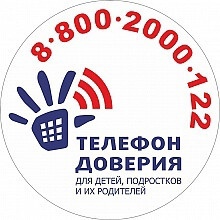 